Осенняя сказка (II младшая группа)Цель: развивать активную речь детей, опираясь на театрализованную деятельность.Задачи: 1. Воспитывать доброжелательное отношение друг к другу и окружающим.		  2. Формировать интерес к театрально-игровой деятельности.		  3. Учить четко и правильно проговаривать слова сказки.		  4. Способствовать развитию мышления, памяти, воображения.		  5. Закреплять знания об осени и её признаках.Предварительная работа: беседы об осени рассматривание иллюстраций, чтение сказки разыгрывание по ролям.Материалы и оборудование: костюмы персонажей домик, скамеечка, листочки.ХОД ЗАНЯТИЯВоспитатель вместе с детьми входит в зал и осматривается.Воспитатель: Ребята, посмотрите как много гостей пришло			Давайте поздоровайтесь с ними.Дети: Здравствуйте.Воспитатель: Ребятишки, а почему вы такие невеселые?  Наверно вы еще не проснулись? Давайте разбудим наши глазки, ручки.С добрым утром, глазки!- Вы проснулись?Указательными пальцами поглаживают область вокруг глаз, а затем из указательных и больших пальцев делаются очки. С добрым утром, ушки!- Вы проснулись?Ладонями поглаживаются уши, затем из ладошек делаются "ушки" на макушке и шевелят ими.С добрым утром, ручки!- Вы проснулись?Поглаживаются руки с обоих сторон, затем хлопают в ладоши.С добрым утром, ушки!- Вы проснулись?Поглаживаются ножки (затем топают)С добрым утром, солнце!- Мы проснулись, всем вокруг мы улыбнулись!Показывают солнце улыбаются.Воспитатель: Молодцы! Вот теперь я вижу, что вы проснулись.Давайте посмотрим вокруг.Как красиво! Когда бывает так красиво?Дети: Осенью.Воспитатель: А что еще  происходит осенью.Дети: Опадают листья, часто идет дождь, дуют ветер птицы улетают на юг, собирают урожай люди надевают куртки, шапки, сапоги.(Звучит музыка, появляется Осень)Осень:  Вы обо мне. А вот и я. Осенью зовут меня.		Не виделись мы целый год. За летом снова мой черед.		Ребята, я пришла к вам в гости из осеннего леса и предлагаю вам немного поиграть		Посмотрите я разбросала листочки. Какого они цвета?Дети: Желтые и красные.Осень: Я предлагаю вам собрать листочки, но не просто собрать, а разложить их по цветам. Красные положить в одну сторону,а желтые – в другую.Игра "Разложи листочки"Осень: Вот спасибо, молодцы!		Очень славно поиграли,		Листочки разложили.Воспитатель: Осень, мы тебя ждали и приготовили для тебя сказку.			Вот, мне кажется, она уже приближается.Звучит музыка ("В гостях у сказки")Воспитатель: Замечательную сказку мы расскажем вам сейчас.			Слушайте внимательно, начинаем наш рассказ.В центр выходит ребенок, изображающий репку и присаживается на карточки. Следом выходит ребенок, изображающий деда, делает вид, что сажает репку.Воспитатель: Дедка репку посадил, дождевой водой полил.Дед:	 Расти расти ребка,  Любим тебя крепко.		 Расти, расти вырастай,  Нам веселья прибавляй!Воспитатель: Росла, репка росла			 Сначала, как мышка была,  Потом как кулак,  Потом, как два,  Потом, как моя голова.  Пришло до нам время, нечего ждать,  Надо нам репочку рвать.Репка: Уважаема в народе. Я расту в огороде. Вот какая я большая. До чего же хороша я. Спелая и крепкая. Называюсь репкой я. Вам с такой красавицей Ни за что не справиться! Репка я сладкая, Выросла на грядке я!Дед: 	Ах, ты репка крепкая, Не играй ты в прятки, Вылезай ты репка, Из родимой грядки.Следующее четверостишие сопровождается движениям, имитирующими действиями в соответствии с текстом. (Дети нагибаются, распрямляются, вытирают пот с лица тыльной стороной руки).Тянем- потянем.Вытянуть не можем.Ах! какая репка выросла за ночь!Дед: Бабка, выходи помочь!Бабка: Я помочь всегда не прочь!		Ах, какая репка выросла за ночь!Вместе: Ах, ты, репка крепкая,		Не играй ты в прятки,		Вылезай ты репка,		Из родимой грядки,		Тянем- потянем.  Вытянуть не можем.  Ах! какая репка выросла за ночь!Бабка: Внучка, выходи помочь!Внучка: Бегу, бегу, подскочу,		Помогать вам всем хочу!Все:  Ах, ты, репка крепкая,		Не играй ты в прятки,		Вылезай ты репка,		Из родимой грядки,		Тянем - потянем.  Вытянуть не можем.  Ах! какая репка выросла за ночь!Внучка: Жучка, выходи помочь!Жучка: Гав, гав, гав!		Чем могу помочь!Все:   Ах, ты, репка крепкая,		Не играй ты в прятки,		Вылезай ты репка,		Из родимой грядки,		Тянем - потянем.  Вытянуть не можем.  Ах! какая репка выросла за ночь!Жучка: Кошка, выходи помочь!Кошка: Терпеть репку не могу,		А работать помогу!Все:  Ах, ты, репка крепкая,		Не играй ты в прятки,		Вылезай ты репка,		Из родимой грядки,		Тянем- потянем.  Вытянуть не можем.  Ах! какая репка выросла за ночь!Кошка: Мышка, выходи помочь.Мышка: Я мышенок – силачок,		Репку вытяну спросонок!Все:  Ах, ты, репка крепкая,		Не играй ты в прятки,		Вылезай ты репка,		Из родимой грядки,		Тянем- потянем.  Ах! Вытянули репку!Имитируют падение. Встают и кланяются.Все: 	Хоть большая репка, Хоть сидела крепко, Да работали мы дружно И лентяев нам не нужно!Воспитатель: Репку вытянули дружно 			Вот так делать всегда нужно!А теперь повеселимся, потанцуем, порезвимся.Общий танец "Помирились"Осень: Молодцы, ребята, мне очень понравилась ваша сказка.		Вы подарили мне хорошее настроение.		И я предлагаю вам отведать мои дары (яблоки).Ну, а мне пора прощаться с вами. До свиданья, детвора.Воспитатель: Ребята, нам тоже пора прощаться с нашими гостями и отправиться в группу.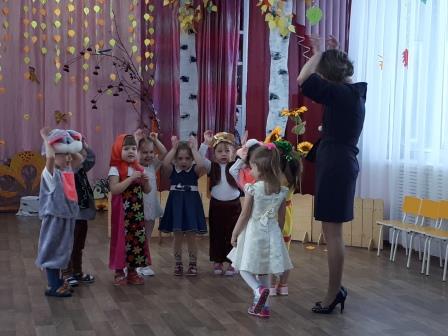 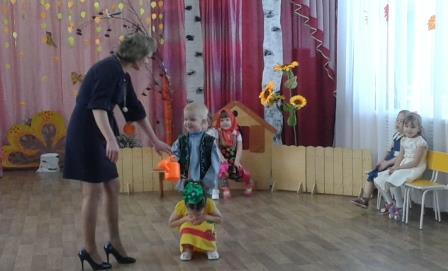 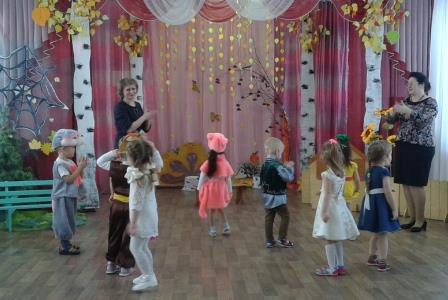 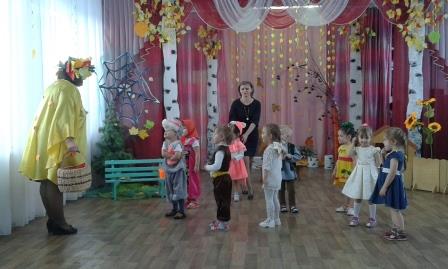 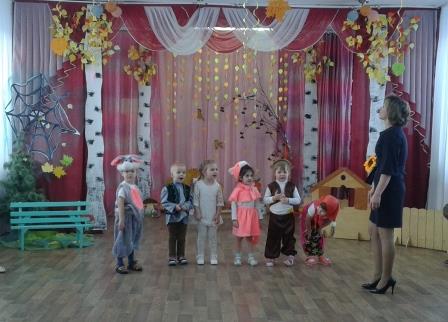 подготовила: Е. В. Ускова